STATE OF TENNESSEEDEPARTMENT OF HEALTH (TDH)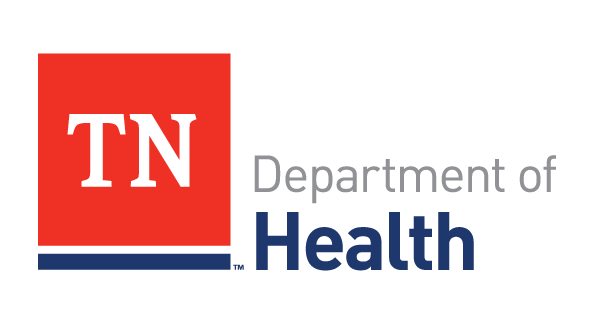 DRAFT PROGRAM GUIDANCEFORHEALTHCARE COALITIONS								6-28-2019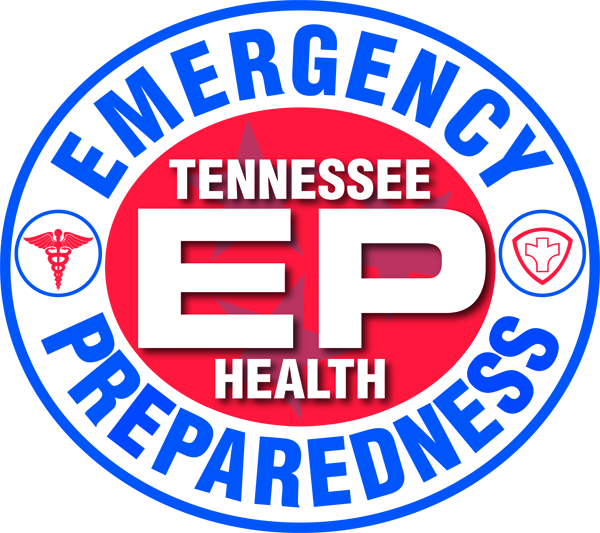 Table of ContentsStatement of Purpose									1Healthcare Preparedness Program Reference Documents			1Healthcare Preparedness Program Goal and Deliverables			2Partnerships and Roles									3Funding											3	Healthcare Coalition Funds	Regional Medical Communications Center Funds	Ebola Viral Disease Supplemental Funds	Reporting and Compliance Verification						4Restricted Expenditures 								5State of TN Procurement Manual							5Statement of PurposeThe purpose of this guidance document is to provide a concise framework to assist Health Care Coalitions (HCCs) in Tennessee in:Enhancing preparedness activities; Refining operational plans for responding to and recovering from disasters and medical emergencies;Being cognizant of timelines and reporting expectations; and Recognizing specific accountability requirements that impact funding streams for the Healthcare Preparedness Program (HPP) through the Assistant Secretary for Preparedness and Response (ASPR) Cooperative Agreement.Healthcare Preparedness Program Reference Documents2017-2022 Health Care Preparedness and Response Capabilities and Performance Measures:July 2019 – June 2020 ASPR HPP Funding Opportunity Announcement Ebola HPP EVD Supplemental Funding Announcement and Performance MeasuresHealthcare Preparedness Program Goal and DeliverablesThe goal of the HPP is to promote safer and more resilient communities by preparing hospitals, healthcare systems, and healthcare system coalitions to meet four healthcare preparedness capabilities described in the 2017-2022 Health Care Preparedness and Response Capabilities.The four healthcare preparedness capabilities are as follows:Capability 1 – Foundation for Health Care and Medical ReadinessCapability 2 – Health Care and Medical Response CoordinationCapability 3 – Continuity of Health Care Service DeliveryCapability 4 – Medical SurgeEach State Regional and Metro Health Department has a Regional Hospital Coordinator (RHC) to provide guidance in assisting hospitals, healthcare systems, and healthcare coalitions (HCC) in building capacity toward the ASPR healthcare preparedness program capabilities and performance measures.   Specific Tennessee HCC Objectives for July 1, 2019 – June 30, 2020 include: Each HCC will submit a draft pediatric surge response plan by April 1, 2020 and have a final plan completed and approved by all of the core membership by June 30, 2020, Benchmark Measure 4Every six months, each HCC will review HHS Empower data that will be provided by the State, Performance Measure 6Each HCC will review data from the Social Vulnerability Index at least annually, Performance Measure 7Each HCC will provide input into the State ESF 8 response plan, Performance Measure 8Each HCC will provide input into the TDH Jurisdictional Assessment, Performance Measure 9Each HCC will provide After Action Reports with Improvement Plans for response to exercises and real events within 120 days, Performance Measure 10Each HCC will adopt and review standards for care and allocation of scarce resources during crisis, Performance Measure 11Every six months, HCC members will participate in redundant communication drills, Performance Measures 12 & 13Within 30 days of funding each HCC will submit an annual work plan based on the current Hazard Vulnerability Analysis, Benchmark 7Each HCC will conduct an evacuation coalition surge test tabletop/functional exercise with executive after action review, Performance Measures 14-21Each HCC will assist hospitals in developing/maintaining capacity to receive, stabilize, and manage pediatric medical emergencies, Performance Measure 22Within the first 60 days of the budget period each HCC will submit a detailed spend plan to the State, Benchmark 5Within 30 days following funding each HCC will submit a final budget to the State and upload a copy into the Coalition Assessment Tool (CAT), Benchmark 6Within the first 90 days of the project period each HCC will upload pre-event Essential Elements of Information data into the CAT, Benchmark 8Each HCC will provide complete reporting into the ASPR Coalition Assessment Tool by June 30, 2020.  HCCs must provide an update by January 31, 2020.Each HCC must submit a HCC Surge Estimator Tool by January 1, 2020. (Page 78, FOA)Each HCC will utilize a clinical advisor to provide consultation, leadership and to guide the development of plans. (Page 48, FOA)Each HCC will review and update response and preparedness plans annually.Partnerships and RolesHCC advisory or executive committees will fulfill roles related to the selection of recipients and the projects for funding.  It is the responsibility of the HCC advisory or executive committee to adopt bylaws to govern operations and to appoint certain individuals to request funding disbursement for approved purchases.  The HCC advisory or executive committee is responsible for strategic planning and reporting for the expenditure of funds to improve community-wide preparedness.  The HCC advisory or executive committee will ensure safeguards are in place to protect the HCC contracting entity from liability resulting from the purchase of inappropriate items.  The roles of the contracting entity includes: writing checks, preparing financial statements, and providing necessary financial tracking reports.  The contracting entity may charge a predetermined reasonable service fee for administration and other services. FundingASPR HPP Annual Cooperative Agreement FundsFunding allocated for Healthcare Coalition use based on the State of Tennessee 2016 Joint Annual Report for Hospitals number of average staffed beds.  Healthcare Coalitions may use HPP endowment grant funds for expenditures in categories as authorized by ASPR and TDH.  Specific funding restrictions are listed on page 4 of this document.  Regional Medical Communications Centers FundsFunding is provided from TDH to Regional Medical Communications Centers (RMCCs) to support and sustain HCC capability to prepare for, response to, and recovery from large-scale all-hazard emergencies.  Pediatric hospitals, Regional Hospitals, and RMCCs shall coordinate with their HCC to determine the priorities for spending funding to meet the four healthcare preparedness capabilities.Ebola Viral Disease Supplemental FundsASPR allocated additional funding to be utilized to build lasting capacity for response to highly infectious diseases such as Ebola.  Expenditures of these funds should follow the EVD FOA Guidelines and EVD Performance Measure documents on page 1.  Listed in the table below are the allocations to HCCs for preparedness for highly infectious diseases to be completed during the period of July 2018 to May 2020.    General Guidance for Allocating Funding:Project meets mission of HPP (regional focus, capability based); this has a regional ESF-8 impact for Emergency Operations CoordinationProject was developed from gap analysis / resource analysis / AAR / or planning deficiencyProject was prioritized by a multidisciplinary HCC bodyProject was voted on by HCC (either representative or democracy)Reporting and Compliance VerificationHCCs/RHCs must report expenditures and preparedness information in the TDH electronic system no later than July 31, 2020.  RHCs/HCCs will conduct compliance verifications of expenditures and report required data by September 1, 2020.  RHCs perform physical checks to verify purchases and documentation of goods procured and services performed.  Healthcare partners that accept funds must maintain reviewable documentation according to state and federal regulations for inventory, purchases, services performed, and performance measure compliance along with documentation of payments until a final audit has been performed.  All expenditure information, data elements, and performance target data are required to be reported to TDH and must be available for state and federal reviews and audits.Restricted ExpendituresExpenditures requiring a MOA or another formal agreement for proper utilization must be pre-approved before spending the fundsAll expenditures must meet State procurement rulesExpenditures more than $10,000 for an item or items of the same type or equipment items for more than $5,000 must be pre-approved at the State TDH EP levelFunding cannot be spent on PPE without State TDH EP pre-approval, TDH maintains a state-level PPE surge cacheFunding cannot be spent on emergency water treatment equipment or Stop the Bleed projects without prior approval at the State TDH EP levelExpenditures for patient tracking, alerting, inventory, and volunteer management IT systems must be approved by TDH EP.  TDH EP has allocated ASPR and CDC funding to develop and maintain statewide systems for these functionsHPP funds may not be used to purchase clothing for promotional purposes, such as those items with recipient, HCC, and/or health care organization names/logos, as HPP funding is intended to address acute care patient surge. Clothing that can be used for personal protective equipment (PPE) and/or response purposes, and can be re-issued, may be purchased.Awardees may not use funds for researchRecipients may not generally use funding for the purchase of furniture. Any such proposed spending must be identified in the budget and pre-approved by TDH EPAwardees may not use funds for clinical care except as allowed by law. For the purposes of this FOA, clinical care is defined as "directly managing the medical care and treatment of patients”HPP awardees cannot use funds to support stand-alone, single-facility exercisesPayment or reimbursement of backfilling costs for staff is not allowedOther than for normal and recognized executive-legislative relationships, no funds may be used for: publicity or propaganda purposes, for the preparation, distribution, or use of any material designed to support or defeat the enactment of legislation before any legislative body the salary or expenses of any grant or contract recipient, or agent acting for such recipient, related to any activity designed to influence the enactment of legislation, appropriations, regulation, administrative action, or executive order proposed or pending before any legislative bodyFunds cannot be used for construction or major renovations unless pre-approved by TDH EPRecipients cannot spend funds on training courses, exercises and planning resources when similar offerings are available at no cost.HCCs may provide funding to individual hospitals or other health care entities, as long as the funding is used for activities to advance regional, HCC, or health care system wide priorities, and are in line with ASPR’s four health care preparedness and response capabilities. Funding to individual health care entities is not permitted to be used to meet Centers for Medicare & Medicaid Services (CMS) conditions of participation, conditions for coverage, or facility requirements (collectively called “CoPs”) including the rules set out in “Medicare and Medicaid Programs;\\\ Emergency Preparedness Requirements for Medicare and Medicaid Participating Providers and Suppliers”. (81 FR 63860, September 16, 2016).All travel and meals paid for with State-provided funding must be reimbursed within the State travel regulation ratesState of Tennessee Procurement Manual:HCC NameContracting EntityContract AmountNortheast Tennessee Healthcare CoalitionMountain States Health Alliance$250,000Southeast/Hamilton Regional Healthcare CoalitionTennessee Hospital Education and Research (THERF)$250,000Knox/East Tennessee Healthcare CoalitionTennessee Hospital Education and Research (THERF)$322,480TN Highland Rim Healthcare CoalitionTennessee Hospital Education and Research (THERF)$474,880Watch 7 Healthcare CoalitionTennessee Hospital Education and Research (THERF)$250,000Mid South Emergency Planning CoalitionTennessee Hospital Education and Research (THERF)$354,720Upper Cumberland Healthcare Preparedness CoalitionCookeville Regional Charitable Foundation$250,000South Central Region Healthcare CoalitionSouth Central Region Healthcare Coalition$250,000HCC NameContracting EntityContract AmountNortheast Tennessee Healthcare CoalitionMountain States Foundation$123,756Southeast/Hamilton Regional Healthcare CoalitionTennessee Hospital Education and Research (THERF)$123,756Knox/East Tennessee Healthcare CoalitionTennessee Hospital Education and Research (THERF)$123,756TN Highland Rim Healthcare CoalitionTennessee Hospital Education and Research (THERF)$123,756